                                                         Экономия теплаНаша страна северная и утеплять свое жилище - нормальное явление. Есть несколько простых способов утепления:Заделка щелей в оконных рамах и дверных проемах. Для этого используются монтажные пены, саморасширяющиеся герметизирующие ленты, силиконовые и акриловые герметики и т.д. Результат - повышение температуры воздуха в помещении на 1-2 градуса.Уплотнение притвора окон и дверей. Используются различные самоклеющиеся уплотнители и прокладки. Уплотнение окон производится не только по периметру, но и между рамами. Результат - повышение температуры внутри помещения на 1-3 градуса.Установка новых пластиковых или деревянных окон с многокамерными стеклопакетами. Лучше если стекла будут с теплоотражающей пленкой, и в конструкции окна будут предусмотрены проветриватели. Тогда температура в помещении будет более стабильной и зимой и летом, воздух будет свежим и не будет необходимости периодически открывать окно, выбрасывая большой объем теплового воздуха. Результат - повышение температуры в помещении на 2-5 градусов и снижение уровня уличного шума.Установка второй двери на входе в квартиру (дом). Результат - повышение температуры в помещении на 1-2 градуса, снижение уровня внешнего шума и загазованности.Установка теплоотражающего экрана (или алюминиевой фольги) на стену за радиатор отопления. Результат - повышение температуры в помещении на 1 градус.Старайтесь не закрывать радиаторы плотными шторами, экранами, мебелью - тепло будет эффективнее распределяться в помещении.Закрывайте шторы на ночь. Это помогает сохранить тепло в доме.Замените чугунные радиаторы на алюминиевые. Теплоотдача этих радиаторов на 40-50% выше. Если радиаторы установлены с учетом удобного съема, имеется возможность регулярно их промывать, что так же способствует повышению теплоотдачи.Остекление балкона или лоджии эквивалентно установке дополнительного окна. Это создает тепловой буфер с промежуточной температурой на 10 градусов выше, чем на улице в сильный мороз. (http://portal-energo.ru/articles/details/id/25)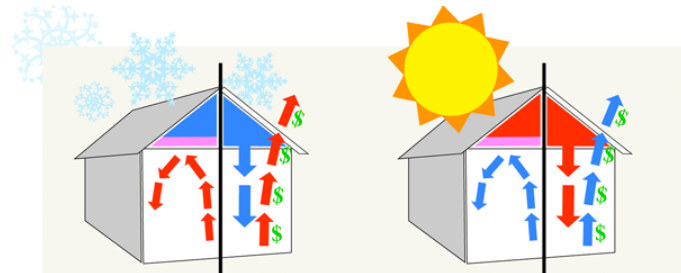 